САРАТОВСКАЯ ГОРОДСКАЯ ДУМАРЕШЕНИЕ23.04.2021 № 88-698г. СаратовО внесении изменений в решение Саратовской городской Думы от 25.10.2007 № 21-202 «О Положении о комитете по жилищно-коммунальному хозяйству администрации муниципального образования «Город Саратов»В соответствии со статьей 24 Устава муниципального образования «Город Саратов»Саратовская городская ДумаРЕШИЛА:1. Внести в Приложение к решению Саратовской городской Думы                   от 25.10.2007 № 21-202 «О Положении о комитете по жилищно-коммунальному хозяйству администрации муниципального образования «Город Саратов» (с изменениями от 29.04.2009 № 39-441, 30.09.2010                         № 55-666, 27.10.2011 № 8-93, 11.10.2012 № 18-214, 28.02.2013 № 22-266, 26.07.2013 № 26-304, 29.05.2014 № 36-404, 23.04.2015 № 45-520, 19.04.2016 № 59-623, 27.10.2016 № 6-37, 25.12.2018 № 45-330, 25.07.2019 № 54-409, 24.12.2019 № 60-468) следующие изменения:1.1. Дополнить пунктом 2.1.6 следующего содержания: «2.1.6. Осуществление муниципального жилищного контроля».1.2. Пункт 3.2.2 дополнить дефисом следующего содержания: «- формирует перечень организаций для управления многоквартирным домом, в отношении которого собственниками помещений                                         в многоквартирном доме не выбран способ управления таким домом или выбранный способ управления не реализован, не определена управляющая организация.».1.3. Пункт 3.2.4 дополнить дефисом следующего содержания: «- осуществляет муниципальный жилищный контроль в соответствии с законодательством и муниципальными правовыми актами.».2. Администрации муниципального образования «Город Саратов» привести муниципальные правовые акты в соответствие с настоящим решением.3. Настоящее решение вступает в силу со дня его официального опубликования, но не ранее 1 мая 2021 года.Исполняющий полномочияпредседателяСаратовской городской Думы                                                А.А. СеребряковГлава муниципального образования «Город Саратов»                                                          М.А. Исаев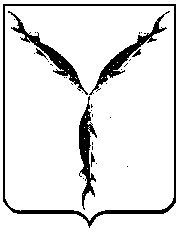 